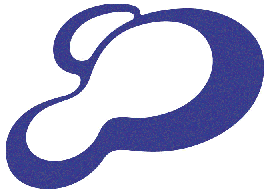 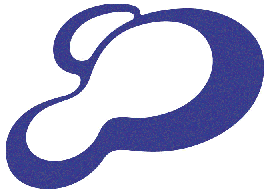 【主催】サイバーシルクロード八王子【共催】起業家応援プロジェクト八王子「八王子創業スクール」は、創業に必要な経営ノウハウはもちろん、経営者としての覚悟や気づき、また同じ『志』を持つ起業家ネットワークを構築することを目的にしています。この創業塾は創業に必要な経営ノウハウの基本を習得していただきます。これから創業を目指す皆様方の目線に合ったきめ細かな支援でご好評をいただいており、“八王子モデル”の創業支援事業となっています。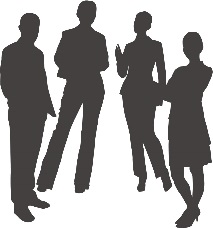 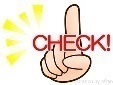 講義時間：９時３０分～１２時３０分（初日と最終日は、講義終了後に交流会あり）※テーマ・講義内容は現段階での予定です。変更となる場合もありますので、ご了承ください。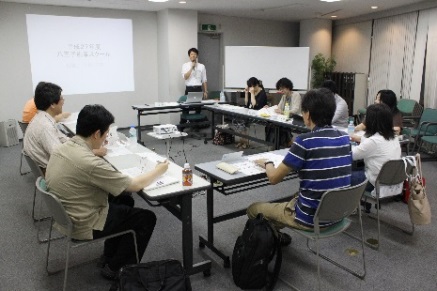 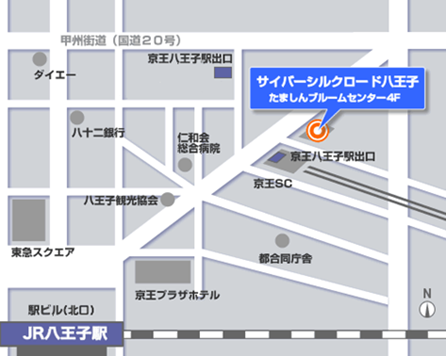 ☆八王子創業スクール・仮申込書　☆　※正式な参加申込書は後日、お送りいたします。回日　程テーマ・講義内容講師①2月13日（土）「ふつうの人が創業する？」（創業へのステップ）• 創業スタイルの変化、ライフスタイル、事例• 創業の理念・目的・ビジョン、事業ドメインなど講義終了後に交流会税理士法人かなり＆パートナーズ金成氏②2月20日（土）「マーケティングって何？」（販売促進）• 起業家に必要なマーケティングの基礎• 売れる仕組み作りと標準的な分析手法（3C、SWOT、STP分析など）ザクセス　コンサルティング㈱鬼頭氏③2月27日（土）「ビジネスプランを作成できる？」（経営・財務・人材戦略・資金調達）• 事業成功のポイント• 事業アイデアの具体化• マーケティング戦略との連携• 資金調達上田洋平税理士事務所上田氏④3月5日（土）「情報発信力が大事！」（Web・無料ITツール活用法）• 情報発信の重要性• Webを活用した顧客開拓とリアル（対面）との連携• 無料ITツールの活用ジェイ・ライン㈱大熊氏⑤3月12日（土）「ビジネスプラン・プレゼンテーション」（交流会）• 各自5分ほどのプレゼンテーションと質疑応答、終了後に交流会金成氏　税理士法人かなり＆パートナーズ松本氏　多摩大学鬼頭氏　ザクセス　コンサルティング㈱氏　名TELE-mail住　所